ПРОЕКТ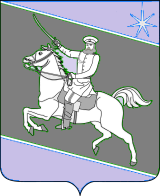 АДМИНИСТРАЦИЯ СКОБЕЛЕВСКОГО СЕЛЬСКОГО ПОСЕЛЕНИЯ ГУЛЬКЕВИЧСКОГО РАЙОНАПОСТАНОВЛЕНИЕот ________________                                                                                                     № _____ст-ца СкобелевскаяОб утверждении Порядка организации сбора отработанных ртутьсодержащих ламп и информирования о порядке осуществления такого сбора на территории Скобелевского сельского поселения Гулькевичского районаВ соответствии с федеральными законами от 6 октября 2003 г.  
№ 131-ФЗ «Об общих принципах организации местного самоуправления
в Российской Федерации», от 24 июня 1998 г. № 89-ФЗ «Об отходах производства и потребления», постановлением Правительства Российской Федерации от 28 декабря 2020 г. № 2314 «Об утверждении правил обращения с отходами производства и потребления в части осветительных устройств электрических ламп, ненадлежащие сбор, накопление, использование, обезвреживание, транспортирование и размещение которых может повлечь причинение вреда жизни, здоровью граждан, вреда животным, растениям и окружающей среде», руководствуясь уставом Скобелевского сельского поселения Гулькевичского района, в целях предупреждения ртутного загрязнения, п о с т а н о в л я ю: 1. Утвердить Порядок организации сбора отработанных ртутьсодержащих ламп и информирования о порядке осуществления такого сбора на территории Скобелевского сельского поселения Гулькевичского района (прилагается).2. Создать место сбора и накопления отработанных ртутьсодержащих ламп на территории Скобелевского сельского поселения Гулькевичского района в здании администрации поселения, расположенном по адресу: Краснодарский край, Гулькевичский район, ст-ца Скобелевская, ул. Октябрьская, 28.3. Признать утратившим силу постановление администрации Скобелевского сельского поселения Гулькевичского района от 26 октября            2018 г. № 113 «Об утверждении Положения о порядке организации сбора отработанных ртутьсодержащих ламп информирования о порядке такого сбора на территории Скобелевского сельского поселения Гулькевичского района».4. Ведущему специалисту администрации Скобелевского сельского поселения Гулькевичского района Гавришовой М.А. обнародовать настоящее постановление в специально установленных местах для обнародования муниципальных правовых актов органов местного самоуправления,  Скобелевского сельского поселения Гулькевичского района, определенных распоряжением администрации Скобелевского сельского поселения Гулькевичского района от 6 ноября 2013 г. № 34-р «Об утверждении бланка об обнародовании и места для обнародования муниципальных правовых актов органов местного самоуправления Скобелевского сельского поселения Гулькевичского района», ведущему специалисту администрации Скобелевского сельского поселения Гулькевичского района Лавриновой Е.И. разместить на сайте Скобелевского сельского поселения Гулькевичского района в информационно-телекоммуникационной сети «Интернет».5. Контроль за выполнением настоящего постановления оставляю за собой.6. Постановление вступает в силу после его официального обнародования.Глава Скобелевского сельского поселения                                   Гулькевичского района                                                                         Ю.А. ВелькерПриложениеУТВЕРЖДЕНпостановление администрации Скобелевского сельского поселения Гулькевичского района от _______________ № _____ПОРЯДОКорганизации сбора отработанных ртутьсодержащих лампи информирования о порядке осуществлениятакого сбора на территории Скобелевского сельскогопоселения Гулькевичского района1. Общие положения1.1. Порядок организации сбора отработанных ртутьсодержащих ламп и информирования о порядке осуществления такого сбора на территории Скобелевского сельского поселения Гулькевичского района (далее - Порядок) разработан в целях предупреждения причинения вреда жизни, здоровью граждан, вреда животным, растениям и окружающей среде. 1.2. Термины, используемые в данном Порядке, соответствуют понятиям, используемым в Правилах обращения с отходами производства и потребления в части осветительных устройств, электрических ламп, ненадлежащие сбор, накопление, использование, обезвреживание, транспортирование и размещение которых может повлечь причинение вреда жизни, здоровью граждан, вреда животным, растениям и окружающей среде, утвержденных постановлением Правительства Российской Федерации от 28 декабря 2020 г. № 2314.2. Порядок сбора и размещения отработанных ртутьсодержащих ламп 2.1. Администрация Скобелевского сельского поселения Гулькевичского района постановлением определяет место сбора и накопления отработанных ртутьсодержащих ламп. Место накопления является местом для передачи ламп лицензированной организации.2.2. Накопление неповрежденных отработанных ртутьсодержащих ламп производится в соответствии с требованиями безопасности, предусмотренными производителем ртутьсодержащих ламп, указанных в правилах эксплуатации таких товаров. Накопление неповрежденных отработанных ртутьсодержащих ламп производится в индивидуальной и транспортной упаковках, обеспечивающих сохранность отработанных ртутьсодержащих ламп. Допускается использовать для накопления отработанных ртутьсодержащих ламп упаковку от новых ламп в целях исключения возможности повреждения таких ламп.2.3. Накопление поврежденных отработанных ртутьсодержащих ламп производится в герметичной транспортной упаковке, исключающей загрязнение окружающей среды и причинение вреда жизни и здоровью человека.2.4. Накопление отработанных ртутьсодержащих ламп производится отдельно от других видов отходов. Не допускается совместное накопление поврежденных и неповрежденных ртутьсодержащих ламп.3. Информирование о местах сбора отработанных ртутьсодержащих ламп3.1. Администрация Скобелевского сельского поселения Гулькевичского района доводит до населения Скобелевского сельского поселения Гулькевичского района информацию о местах сбора отработанных ртутьсодержащих ламп путем ее размещения на сайте Скобелевского сельского поселения Гулькевичского района в информационно-телекоммуникационной сети «Интернет», в аккаунтах Скобелевского сельского поселения Гулькевичского района в социальных сетях, на информационных стендах в местах общего пользования.  Ведущий специалист администрацииСкобелевского сельского поселенияГулькевичского района                                                                 О.С. Путивильская